Jednotky objemu + válec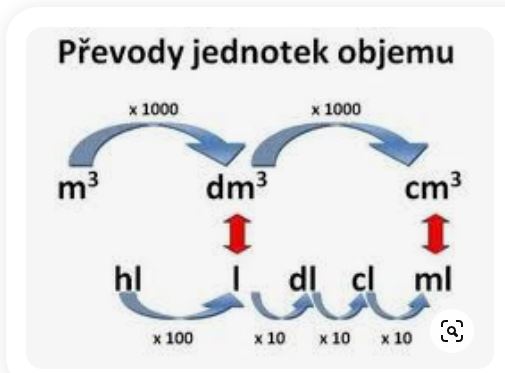 Tahák pro TEBE 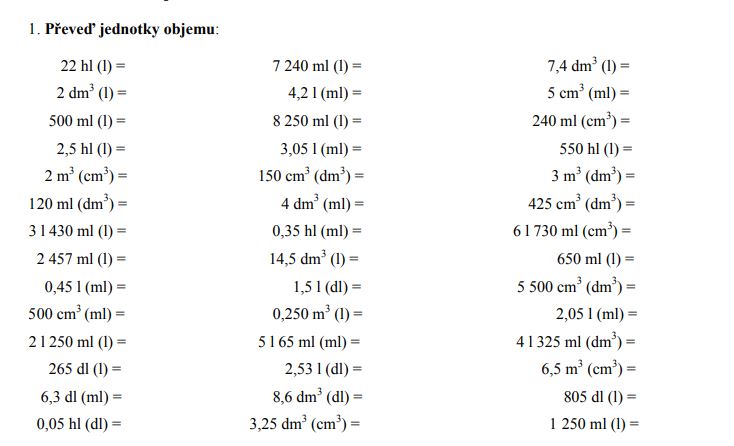 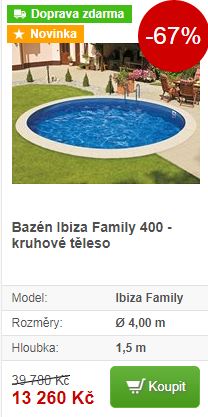 Vypočítek objem a povrch válce:Výška v =28 cm, poloměr podstavy r=18 cmVýška v=1,5 m, průměr podstavy d=8 dmVýška v=35 cm, poloměr podstavy r = 8 cmBazénVypočítej, kolik litrů vody se vešlo do bazénu, najdi si cenu vodného a stočného v okrese Chomutov a vypočítej, kolik stojí naplnění bazénu